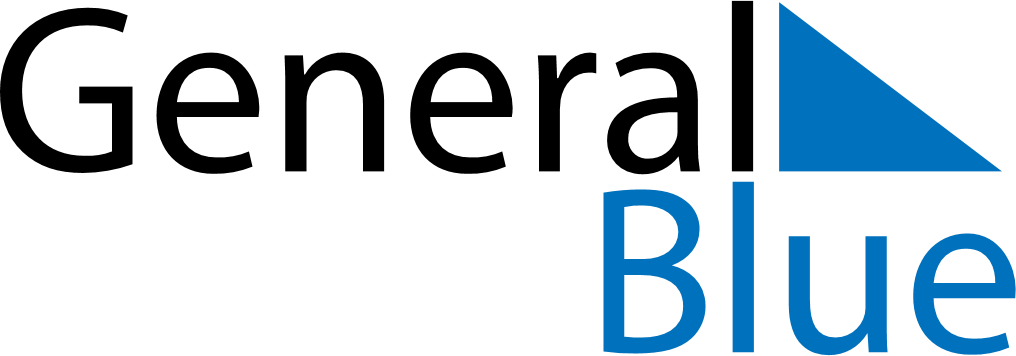 June 2027June 2027June 2027June 2027VietnamVietnamVietnamSundayMondayTuesdayWednesdayThursdayFridayFridaySaturday123445International Children’s Day678910111112Mid-year Festival1314151617181819202122232425252627282930Vietnamese Family Day